Cvičení 11: Přeuspořádání seznamu ze sloupce do tabulkyzačátečník, mírně pokročilýÚKOL: 	Vytvořte čitelnou tabulku z dat, která jste dostali v jednom nepřehledném sloupci.Upozorňuji na potřebu ke správnému splnění úkolu provést:převedení dat z jednoho sloupce do samostatných logických sloupců,uložení ve formátu *.pdf.POTŘEBNÉ ZNALOSTI:Vyhledávací funkce POSUNVložit data jako hodnotyUložit jako *.pdfTIP PRO POKROČILÉ: 	Sešit můžete uložit také ve formátu *.csv.VÝCHOZÍ DATA:	Soubor „11 - seznam - Zdroj.xlsx“UKÁZKA ŘEŠENÍ:	Soubor „11 - seznam - Řešení.xlsx“DOPORUČENÝ POSTUP:ÚvodMáte výchozí tabulku s daty.VýpočetPomocí funkce POSUN vytvořte čitelnou tabulku, která bude obsahovat sloupce Pořadové číslo, Jméno, Počet, Cena.HodnotyTabulku překopírujete do nového listu jako hodnoty.FormátTabulku graficky upravte například využitím funkce Formátovat jako tabulku.Uložit jako *.pdfSešit uložte jako *.pdf.Tip pro pokročiléSešit můžete uložit jako soubor ve formátu *.csv.Ukázka řešení: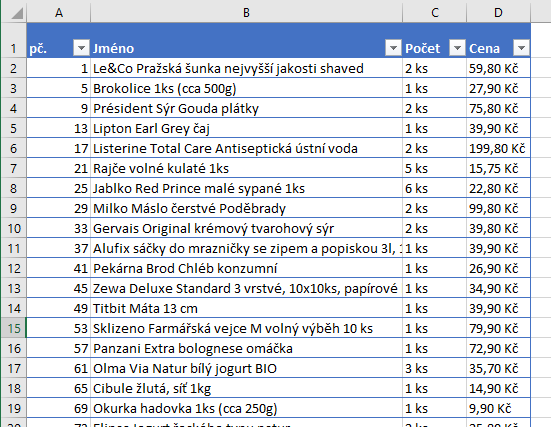 Další zdroje informací:http://office.lasakovi.com/excel/funkce-vyhledavaci/posun-offset-funkce-excel/http://office.lasakovi.com/excel/domu/formatovat-jako-tabulku-excel/http://office.lasakovi.com/excel/vba-soubory/importovat-nacist-csv-soubor-excel-vba/